Parish Council of BroughtonChair Person: Mary BradleyClerk: Becx Carter, 40 Windebrowe Avenue, Keswick, Cumbria, CA12 4JATel: 077866 78283. Email: broughtonparishclerk@hotmail.comAgenda for the Broughton Parish Council Meeting to be held on the 21st July 2020 at 19:00 in the below virtual meeting room to transact the business contained in the below agenda.
Please join my meeting from your computer, tablet or smartphone. 
https://global.gotomeeting.com/join/370771509 

You can also dial in using your phone. 
United Kingdom: 044 330 221 0097 

Access Code: 370-771-509 

New to GoToMeeting? Get the app now and be ready when your first meeting starts: 
https://global.gotomeeting.com/install/370771509 Please ensure with any personal IT used, that your anti-virus software and computer has been updated fully as no liability will be accepted by the Council for any malicious acts/viruses etc when using this third-party system. Telephone charges are dependent on your telephone contract (i.e. if you have inclusive minutes within your contract). Please note that Broughton Parish Council accept no responsibility or liability for any charges incurred by any attendee joining this call. 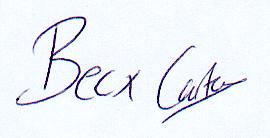 13th July 2020AgendaNote: The meeting may be recorded for the purpose of minute taking and the recording will be disposed of within 24 hours. 55/2020 Apologies for absenceTo receive and accept apologies and note the reasons for absence56/2020 Requests for dispensations and declaration of interestsi. Request for DispensationThe clerk to report any requests received since the previous meeting for dispensations to speak and\or vote on any matter where a member has a disclosable pecuniary interest. To receive declarations by elected and co-opted members of interests in respect of items on this agenda.ii. Declarations of InterestMembers are reminded that, in accordance with the revised Code of Conduct, they are required to declare any disclosable pecuniary interests or other registrable interests which have not already been declared in the Council’s Register of Interests.  (It is a criminal offence not to declare a disclosable pecuniary interest either in the Register or at the meeting.) Members may, however, also decide, in the interests of clarity and transparency, to declare at this point in the meeting, any such disclosable pecuniary interests which they have already declared in the Register, as well as any other registrable or other interests.If a Member requires advice on any item involving a possible declaration of interest which could affect his/her ability to speak and/or vote, he/she is advised to contact the clerk at least 24 hours in advance of the meeting.57/2020 Minutes of the meeting held 23rd June 2020 To authorise the Chairman to sign, as a correct record the minutes of the last Parish Council Meeting58/2020 Chairman’s Announcements59/2020 Public Participation (Max 3 mins per person) Max session length 10minsTo receive previously notified written public questions- Members of the public who wish to submit written representation are requested to contact the Parish Clerk in writing not later than 17:00 on the Saturday prior to the meeting.Your request must outline the question you will be raising.This is at the Chairman’s discretion and no decisions can be made on items brought to the attention of the Parish Council under this item. 60/2020 Applications for co-option (1 vacancy)Co-Option Questionnaire from Mr A Davis Johnston circulated to Councillors with meeting papers61/2020 Reports from visiting councillors & Police- For information62/2020 Update on ongoing mattersNeighbourhood PlanningYouth Shelter/Outdoor Recreation Project 63/2020 Clerks ReportSee Clerks Report Circulated with agenda64/2020 Play-areaTo receive the Annual Independent Playarea Inspection-Circulated with meeting papers to Councillors65/2020 Allotments66/2020 Parish Maintenance & Highways Main Street Bus ShelterFootway Lighting -Information circulated with meeting papers to CouncillorsConcern from Local Resident regarding Speeding Moor RoadReplacement of Welfare Field Noticeboard67/2020 Correspondence- For discussionOther items of correspondence for information are listed in the Clerks ReportCode of Conduct Consultation- Circulated to all Councillors Via email 68/2020 Planning ApplicationsA revised list will be circulated at the meeting if required due to timescales.Ref: 		OUT/2020/0011Location:	Little Moor, Moor Road, Great Broughton, CockermouthProposal:	Erection of new dwelling adjacent to existing agricultural sheds Ref: 	HOU/2020/0101Location:	19 Grange Avenue, Little Broughton, CockermouthProposal:	Single garage on front of property (detached) with access onto Meeting House Lane 69/2020 Planning Decisions 70/2020 Finance, Accounts & GovernancePayment of Accounts- Listed on Statement of Accounts- Circulated with meeting papersApproval of monthly Bank Reconciliation and Spend Against Budget Report- Circulated with meeting papers 71/2020 Councillors Matters An opportunity for Councillors to raise new issues- No decisions can be made on these matters, but the Clerk may make investigations and/or they may be placed on a future agenda of the Council 72/2020 Date of next meeting15th September 2020 at 19:00- Virtual Meeting RoomReferenceLocationProposalDecisionRMA/2020/0015Laurel Cottage, The Green, Little BroughtonReserved matters of outline approval 2/2017/0185Reserved matters approved